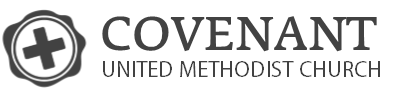 The Chosen				  			                          	                         Week March 7“Philip”									                                    Rev. Kyle Gatlin     “Seeing isn’t Believing, Believing is Seeing”“I come from a state that raises corn and cotton and cockleburs and Democrats, and frothy eloquence neither convinces nor satisfies me. I am from Missouri. You have got to show me.” - Willard Duncan Vandiver(John 1:43-46) The next day Jesus decided to leave for Galilee. Finding Philip, he said to him, “Follow me.” 44 Philip, like Andrew and Peter, was from the town of Bethsaida. 45 Philip found Nathanael and told him, “We have found the one Moses wrote about in the Law, and about whom the prophets also wrote—Jesus of Nazareth, the son of Joseph.” 46 “Nazareth! Can anything good come from there?” Nathanael asked. “Come and see,” said Philip.There is No One Way to Jesus(John 1:45) Philip found Nathaniel and told him, “We have found the one Moses wrote about in the Law, and about whom the prophets also wrote – Jesus of Nazareth, the son of Joseph.”(John 15:16a) You did not choose me, but I chose you and appointed you so that you might go and bear fruit—fruit that will last—(John 6:1-7) Sometime after this, Jesus crossed to the far shore of the Sea of Galilee (that is, the Sea of Tiberias), 2 and a great crowd of people followed him because they saw the signs he had performed by healing the sick. 3 Then Jesus went up on a mountainside and sat down with his disciples. 4 The Jewish Passover Festival was near. 5 When Jesus looked up and saw a great crowd coming toward him, he said to Philip, “Where shall we buy bread for these people to eat?” 6 He asked this only to test him, for he already had in mind what he was going to do. 7 Philip answered him, “It would take more than half a year’s wages to buy enough bread for each one to have a bite!”There is always room to grow.(John 14:1-10) “Do not let your hearts be troubled. You believe in God; believe also in me. 2 My Father’s house has many rooms; if that were not so, would I have told you that I am going there to prepare a place for you? 3 And if I go and prepare a place for you, I will come back and take you to be with me that you also may be where I am. 4 You know the way to the place where I am going.” 5 Thomas said to him, “Lord, we don’t know where you are going, so how can we know the way?” 6 Jesus answered, “I am the way and the truth and the life. No one comes to the Father except through me. 7 If you really know me, you will know my Father as well. From now on, you do know him and have seen him.” 8 Philip said, “Lord, show us the Father and that will be enough for us.” 9 Jesus answered: “Don’t you know me, Philip, even after I have been among you such a long time? Anyone who has seen me has seen the Father. How can you say, ‘Show us the Father’? 10 Don’t you believe that I am in the Father, and that the Father is in me? The words I say to you I do not speak on my own authority. Rather, it is the Father, living in me, who is doing his work.Longevity/Familiarity doesn’t always equal faith. “Don’t you know me _____________, even after I have been among you such a long time?”(Psalm 139:7) Where can I go from your Spirit? Where can I flee from your presence?(1 John 4:12) No one has ever seen God; but if we love one another, God lives in us and his love is made complete in us.(Matt 28:20) and teaching them to obey everything I have commanded you. And surely I am with you always, to the very end of the age.”(John 14:16) And I will ask the Father, and he will give you another advocate to help you and be with you forever—“Seeing isn’t Believing, Believing is Seeing”